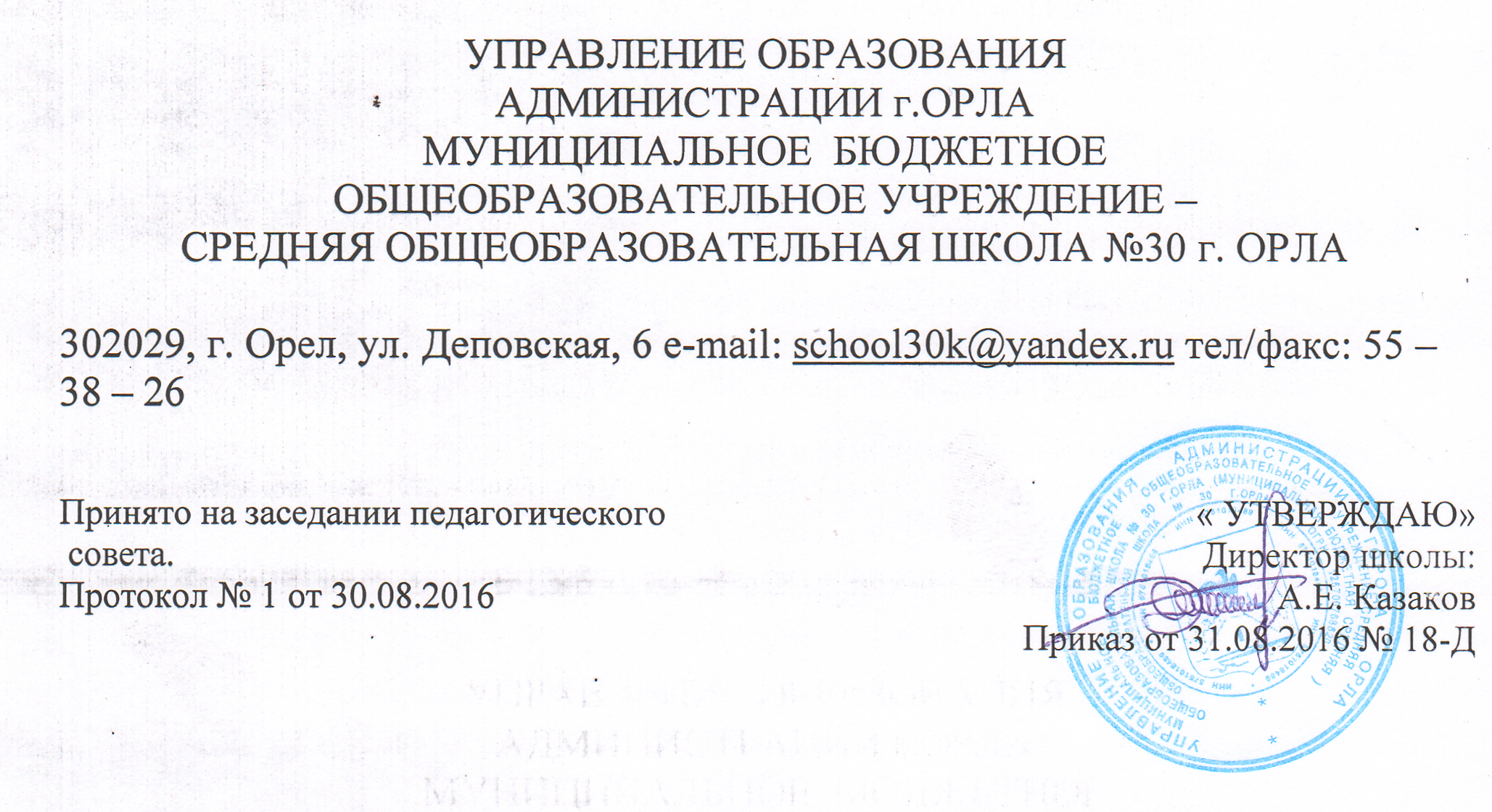 Образовательная программа дополнительного образования детей«Танцевальный калейдоскоп »Возраст детей – 7-12 летСрок реализации – 1 годСоставитель: Косторных Татьяна Владимировна  –
 педагог дополнительного образованияг. Орел2016 годПояснительная запискаРабочая программа составлена в соответствии с требованиями ФГОС. Рассчитана и разработана для учащихся 7-12 для  занятий в рамках дополнительного образования в общеобразовательном учреждении.		Метод музыкального движения используется для развития эмоциональной, коммуникативной, психофизической и духовно-нравственной сферы развития личности ребенка.	Программа позволяет ребенку применить опосредованным путем на разных занятиях, знания духовно-нравственных и общечеловеческих ценностях, определить и конкретизировать их для себя, научиться новой модели духовно-нравственного поведения. Это подтверждается сюжетами танца, музыкальным сопровождением, движениями, тематическим подбором.	Ребенок имеет возможность проработать духовно-нравственные ценности на трех уровнях- физическом, эмоциональном, интеллектуальном, научиться творческому применению полученных знаний в разных жизненных ситуациях.	Программа «Танцевальный калейдоскоп» является модифицированной, имеет художественно-эстетическое направление, общекультурную направленность. Цель программы — развитие ребенка, формирование средствами музыки и ритмических движений разнообразных умений, способностей, качеств личности.Обучающая- направлена на развитие личности ребенка, обучение его основным танцевальным движениям, приобретение «чувства ритма», приобретение знаний об искусстве хореографии, стремление к самосовершенствованию.Развивающая- направлена на развитие способностей ребенка, выявлению скрытых талантов. Эмоциональное развитие, творческих способностей личности.Воспитательная- формирование ценностных ориентиров, доброго отношения к одноклассникам и педагогу, чувства долга, терпения. К основным задачам относятся:развитие двигательных качеств: силы, выносливости, быстроты, гибкости, координационных способностей, формирование правильной осанки, походки;.развитие музыкальности, чувства ритма.поддерживать увлечение занятиями музыкой и пластикой;развитие художественно-творческих способностей.улучшение психического состояния, повышение работоспособности и двигательной активности, снижение психологического напряжения средствами релаксации под музыку в процессе движения.развитие танцевальных навыков.Режим занятий. Занятия проводятся во внеучебное время 3 часа в неделю.Содержание программы.Содержание занятий направлено на обеспечение разносторонней подготовки учащихся на основе требований хореографических и музыкальных дисциплин. Учебный материал для занятий обширен, основное его содержание составляет упражнения для развития двигательных качеств и упражнения тренировочного характера. Это связано с тем, что одна из задач работы — развитие и совершенствование танцевальных способностей, умений и навыков. Материал программы включает следующие разделы:Ритмика, элементы музыкальной грамоты.Танцевальная азбука (тренаж). Танец (народный, историко-бытовой, бальный, современный).Беседы по хореографическому искусству.Творческая деятельность. Теоретическая часть каждого раздела содержит перечень знаний, получаемых в процессе обучения: знания по музыкальной грамоте и выразительному языку танца, знания о характерных чертах и истории танца различных эпох и народов, знания по музыкальному этикету. В практическую часть входит перечень умений и навыков: упражнений, движений, танцев. Раздел «Ритмика и элементы музыкальной грамоты». С первых уроков дети, приобретают опыт музыкального восприятия. Главная задача педагога создать у детей эмоциональный настрой во время занятий. Отсюда вытекают требования к музыкальному оформлению занятий: - правильный подбор музыкального произведения в соответствии с исполненным движением; - художественное и выразительное исполнение музыки, которое является главным методическим приёмом преподавания. Музыкально-ритмическая деятельность включает ритмические упражнения, построения и перестроения, музыкальные игры для школьников 2 класса, слушание и разбор танцевальной музыки для школьников 3 и 4 классов. Упражнения этого раздела способствует развитию музыкальности: формировать восприятие музыки, развития чувства ритма и лада, обогащение музыкально — слуховых представлений, развитие умений координировать движений с музыкой. Раздел «Танцевальная азбука». Этот раздел включает изучение основных позиций и движений классического, народно — характерного и бального танца. Упражнения способствуют гармоничному развитию тела, технического мастерства, культуры движений, воспитывают осанку, развивают гибкость и координацию движений, помогают усвоить правила хореографии. Занятиям по классическому танцу придаётся особое значение, т.к. классический танец является основой хореографической подготовки обучающихся. Главная задача педагога при изучении движений, положения или позы необходимо разложить их на простейшие составные части, а затем в совокупности этих частей воссоздать образ движения и добиваться от детей грамотного и чёткого их выполнения. Здесь используется подражательный вид деятельности учащихся. Раздел «Танец». Этот раздел включает изучение народных плясок, исторических и современных бальных танцев. Наиболее подходящий материал по возможности выбирается в зависимости от конкретных условий. В процессе разучивания танца педагог добивается, чтобы учащиеся исполняли выученные танцы музыкально, выразительно, осмысленно, сохраняя стиль эпохи и национальный характер танца. Занятия историко-бытовым и бальным танцем органически связано с усвоением норм этики, выработки высокой культуры, общения между людьми. В программный материал по изучению историко-бытового танца входит:- усвоение тренировочных упражнений на середине зала,- ритмические упражнения, - разучивание танцевальных композиций. В начале учащиеся знакомятся с происхождением танца, с его отличительными особенностями, композиционным построением, манерой исполнения и характером музыкального сопровождения. В танцах определённой композиции отмечается количество фигур, частей и количество тактов. Далее идёт усвоение учащимися необходимых специфических движений по степени сложности. После этого разученные элементы собираются в единую композицию. Народно — сценический танец изучается на протяжении всего курса обучения и имеет важное значение для развития художественного творчества и танцевальной техники у учащихся. На первом этапе дети изучают простейшие элементы русского танца, упражнения по народно — сценическому танцу, изучаются в небольшом объёме и включаются в раздел «танцевальная азбука». Занятия по народному танцу включают в себя: тренировочные упражнения, сценические движения на середине зала и по диагонали, танцевальные композиции. Также дети изучают элементы современной пластики. В комплекс упражнений входит: партерная гимнастика; тренаж на середине зала; танцевальные движения; композиции различной координационной сложности. Раздел «Беседы по хореографическому искусству». Беседы по хореографическому искусству проводятся систематически в течении всего курса обучения; включает в себя рассказ по истории русского балета, истории мирового балета, общие сведения об искусстве хореографии, её специфике и особенностях. Цель занятий состоит в том, чтобы помочь учащимся ясно представить себе исторический путь развития хореографического искусства, его борьбу за прогрессивную направленность, самобытность и реализм, его связь с другим видами искусства. Беседы проводятся отдельным занятием 1 раз в четверть и дополняются наглядными пособиями, прослушиванием или просмотром записей фрагментов из балетов, творческих концертов и т.д. Раздел «Творческая деятельность». Организация творческой деятельности учащихся позволяет педагогу увидеть характер ребёнка, найти индивидуальный подход к нему с учётом пола, возраста, темперамента, его интересов и потребности в данном роде деятельности, выявить и развить его творческий потенциал. В играх детям предоставляется возможность «побыть» животными, актёрами, хореографами, исследователями, наблюдая при этом, насколько больше становятся их творческие возможности, богаче фантазия. При создании творческих ситуаций используется метод моделирования детьми «взрослых отношений», например: «Я — учитель танцев», «Я- художник по костюмам» и др.Одно из направлений творческой деятельности: танцевальная импровизация — сочинение танцевальных движений, комбинаций в процессе исполнения заданий на предложенную тему. Кроме этого в содержание раздела входят задания по развитию ритмопластики, упражнения танцевального тренинга, инсценирование стихотворений, песен, пословиц, сказок и т.д.; этюды для развития выразительности движений. Творческие задания включаются в занятия в небольшом объёме, или проводятся отдельными уроками по темам. Учебно - тематический планКалендарно - тематическое планирование«Танцевальный калейдоскоп» № п\пРазделКол-во часов (уроков)1Раздел «Ритмика, элементы музыкальной грамоты» Элементы музыкальной грамоты.Музыкально — ритмические упражнения, гимнастика. Построения и перестроения.Слушание музыки.Гимнастика.202Раздел «Танцевальная азбука»Элементы классического танца.Элементы народно — сценического танца303Раздел «Танец» Детские бальные и народные танцы. Образные танцы (игровые). Постановка танцевальной композиции304Раздел «Беседы по хореографическому искусству» История балета.Танцы народов РФ105Раздел «Творческая деятельность»Игровые этюды.Музыкально — танцевальные игры.12                                                                     Итого102№ урокаТема урокаЭлементы содержания занятияВедущие формы и методы работы на урокеСредства обученияДата проведенияРаздел 1: «Ритмика, элементы музыкальной грамоты» 10чПланируемые результаты:понятия: дружба, терпение, уважение к учителю, мальчика к девочке. необходимые сведения о многообразии танцевправила поведения и уметь общаться в коллективе (коммуникативные качества личности).основы музыкальной грамоты (темп, размер, ритм)исполнять движения точно в ритм, соответственно характеру музыкального произведения.Универсальные учебные действия (УУД):формировать социальную роль ученика;формировать положительное отношение к учению;проговаривать последовательность действий на занятии; учиться самостоятельно проводить разминку, выполнять новые движения по образцу.овладение базовыми предметными и межпредметными понятиями, отражающими существенные связи и отношения между объектами и процессами. ориентироваться в своей системе знаний: отличать новое от уже изученного;потребность в общении с учителем;умение слушать и вступать в диалог;умение донести свою позицию до других.Раздел 1: «Ритмика, элементы музыкальной грамоты» 10чПланируемые результаты:понятия: дружба, терпение, уважение к учителю, мальчика к девочке. необходимые сведения о многообразии танцевправила поведения и уметь общаться в коллективе (коммуникативные качества личности).основы музыкальной грамоты (темп, размер, ритм)исполнять движения точно в ритм, соответственно характеру музыкального произведения.Универсальные учебные действия (УУД):формировать социальную роль ученика;формировать положительное отношение к учению;проговаривать последовательность действий на занятии; учиться самостоятельно проводить разминку, выполнять новые движения по образцу.овладение базовыми предметными и межпредметными понятиями, отражающими существенные связи и отношения между объектами и процессами. ориентироваться в своей системе знаний: отличать новое от уже изученного;потребность в общении с учителем;умение слушать и вступать в диалог;умение донести свою позицию до других.Раздел 1: «Ритмика, элементы музыкальной грамоты» 10чПланируемые результаты:понятия: дружба, терпение, уважение к учителю, мальчика к девочке. необходимые сведения о многообразии танцевправила поведения и уметь общаться в коллективе (коммуникативные качества личности).основы музыкальной грамоты (темп, размер, ритм)исполнять движения точно в ритм, соответственно характеру музыкального произведения.Универсальные учебные действия (УУД):формировать социальную роль ученика;формировать положительное отношение к учению;проговаривать последовательность действий на занятии; учиться самостоятельно проводить разминку, выполнять новые движения по образцу.овладение базовыми предметными и межпредметными понятиями, отражающими существенные связи и отношения между объектами и процессами. ориентироваться в своей системе знаний: отличать новое от уже изученного;потребность в общении с учителем;умение слушать и вступать в диалог;умение донести свою позицию до других.Раздел 1: «Ритмика, элементы музыкальной грамоты» 10чПланируемые результаты:понятия: дружба, терпение, уважение к учителю, мальчика к девочке. необходимые сведения о многообразии танцевправила поведения и уметь общаться в коллективе (коммуникативные качества личности).основы музыкальной грамоты (темп, размер, ритм)исполнять движения точно в ритм, соответственно характеру музыкального произведения.Универсальные учебные действия (УУД):формировать социальную роль ученика;формировать положительное отношение к учению;проговаривать последовательность действий на занятии; учиться самостоятельно проводить разминку, выполнять новые движения по образцу.овладение базовыми предметными и межпредметными понятиями, отражающими существенные связи и отношения между объектами и процессами. ориентироваться в своей системе знаний: отличать новое от уже изученного;потребность в общении с учителем;умение слушать и вступать в диалог;умение донести свою позицию до других.Раздел 1: «Ритмика, элементы музыкальной грамоты» 10чПланируемые результаты:понятия: дружба, терпение, уважение к учителю, мальчика к девочке. необходимые сведения о многообразии танцевправила поведения и уметь общаться в коллективе (коммуникативные качества личности).основы музыкальной грамоты (темп, размер, ритм)исполнять движения точно в ритм, соответственно характеру музыкального произведения.Универсальные учебные действия (УУД):формировать социальную роль ученика;формировать положительное отношение к учению;проговаривать последовательность действий на занятии; учиться самостоятельно проводить разминку, выполнять новые движения по образцу.овладение базовыми предметными и межпредметными понятиями, отражающими существенные связи и отношения между объектами и процессами. ориентироваться в своей системе знаний: отличать новое от уже изученного;потребность в общении с учителем;умение слушать и вступать в диалог;умение донести свою позицию до других.Раздел 1: «Ритмика, элементы музыкальной грамоты» 10чПланируемые результаты:понятия: дружба, терпение, уважение к учителю, мальчика к девочке. необходимые сведения о многообразии танцевправила поведения и уметь общаться в коллективе (коммуникативные качества личности).основы музыкальной грамоты (темп, размер, ритм)исполнять движения точно в ритм, соответственно характеру музыкального произведения.Универсальные учебные действия (УУД):формировать социальную роль ученика;формировать положительное отношение к учению;проговаривать последовательность действий на занятии; учиться самостоятельно проводить разминку, выполнять новые движения по образцу.овладение базовыми предметными и межпредметными понятиями, отражающими существенные связи и отношения между объектами и процессами. ориентироваться в своей системе знаний: отличать новое от уже изученного;потребность в общении с учителем;умение слушать и вступать в диалог;умение донести свою позицию до других.1-2Основные танцевальные правила. Приветствие. Поклон.Инструктаж по ТБ. Ходьба под счет. Ходьба на носках, на пятках. Поклон. Объяснительный ФронтальнаяДиски с музыкальными записями; магнитофон1н092н093-4Первый подход к ритмическому исполнениюХодьба под музыку на 2/4 Игра «Веселые нотки»ФронтальнаяДиски с музыкальными записями; магнитофон3н094н095-6Понятия о правой и левой руке. Повороты и наклоны корпуса.Формирование понятий о правой и левой руке, стороне. Игра «Веселые нотки»ФронтальнаяДиски с музыкальными записями; магнитофон1н107-10Поза исполнителя. Положение фигуры по отношению к зрителю. Ракурс. Расположение фигур относительно зрителя. Ходьба под музыку на 2/4, ¾, 4/4, Бег и прыжки под музыку. Игра «Угадай размер»Практический.ФронтальнаяДиски с музыкальными записями; магнитофон2н1011-12Выразительные средства музыки и танца. Знакомство с основными выразительными средствами музыки и танцаПрактический.ФронтальнаяДиски с музыкальными записями; магнитофон3н1013-15Танцевальная зарядка. Упражнения для рук.ОРУ под музыку различного характера и темпа в форме танцевальной зарядки. Игра «Кошки-мышки»Практический.ФронтальнаяДиски с музыкальными записями; магнитофон4н105н1015-20Ритмическая схема. Ритмическая игра.Составление небольших танцевальных комбинацийПрактический.ФронтальнаяДиски с музыкальными записями; магнитофон3н11Раздел 2: «Танцевальная азбука» 8чПланируемые результаты:Правила поведения и уметь общаться в коллективе (коммуникативные качества личности).основы музыкальной грамоты (темп, размер, ритм)терминология и основы классического танцахарактер (окрас) музыкального произведения.проявлять чувства доброты и любви к своим товарищам; определить духовно-нравственные ценности в поступках людей, в окружающем мире, в искусстве.УУДумение слушать и вступать в диалог;проговаривать последовательность действий на занятии; учиться самостоятельно проводить разминку, выполнять новые движения по образцу.овладение базовыми предметными и межпредметными понятиями, отражающими существенные связи и отношения между объектами и процессами.перерабатывать полученную информацию: сравнивать и группировать предметы и их образы;ориентироваться в своей системе знаний: отличать новое от уже изученного;потребность в общении с учителем;умение донести свою позицию до других.Раздел 2: «Танцевальная азбука» 8чПланируемые результаты:Правила поведения и уметь общаться в коллективе (коммуникативные качества личности).основы музыкальной грамоты (темп, размер, ритм)терминология и основы классического танцахарактер (окрас) музыкального произведения.проявлять чувства доброты и любви к своим товарищам; определить духовно-нравственные ценности в поступках людей, в окружающем мире, в искусстве.УУДумение слушать и вступать в диалог;проговаривать последовательность действий на занятии; учиться самостоятельно проводить разминку, выполнять новые движения по образцу.овладение базовыми предметными и межпредметными понятиями, отражающими существенные связи и отношения между объектами и процессами.перерабатывать полученную информацию: сравнивать и группировать предметы и их образы;ориентироваться в своей системе знаний: отличать новое от уже изученного;потребность в общении с учителем;умение донести свою позицию до других.Раздел 2: «Танцевальная азбука» 8чПланируемые результаты:Правила поведения и уметь общаться в коллективе (коммуникативные качества личности).основы музыкальной грамоты (темп, размер, ритм)терминология и основы классического танцахарактер (окрас) музыкального произведения.проявлять чувства доброты и любви к своим товарищам; определить духовно-нравственные ценности в поступках людей, в окружающем мире, в искусстве.УУДумение слушать и вступать в диалог;проговаривать последовательность действий на занятии; учиться самостоятельно проводить разминку, выполнять новые движения по образцу.овладение базовыми предметными и межпредметными понятиями, отражающими существенные связи и отношения между объектами и процессами.перерабатывать полученную информацию: сравнивать и группировать предметы и их образы;ориентироваться в своей системе знаний: отличать новое от уже изученного;потребность в общении с учителем;умение донести свою позицию до других.Раздел 2: «Танцевальная азбука» 8чПланируемые результаты:Правила поведения и уметь общаться в коллективе (коммуникативные качества личности).основы музыкальной грамоты (темп, размер, ритм)терминология и основы классического танцахарактер (окрас) музыкального произведения.проявлять чувства доброты и любви к своим товарищам; определить духовно-нравственные ценности в поступках людей, в окружающем мире, в искусстве.УУДумение слушать и вступать в диалог;проговаривать последовательность действий на занятии; учиться самостоятельно проводить разминку, выполнять новые движения по образцу.овладение базовыми предметными и межпредметными понятиями, отражающими существенные связи и отношения между объектами и процессами.перерабатывать полученную информацию: сравнивать и группировать предметы и их образы;ориентироваться в своей системе знаний: отличать новое от уже изученного;потребность в общении с учителем;умение донести свою позицию до других.Раздел 2: «Танцевальная азбука» 8чПланируемые результаты:Правила поведения и уметь общаться в коллективе (коммуникативные качества личности).основы музыкальной грамоты (темп, размер, ритм)терминология и основы классического танцахарактер (окрас) музыкального произведения.проявлять чувства доброты и любви к своим товарищам; определить духовно-нравственные ценности в поступках людей, в окружающем мире, в искусстве.УУДумение слушать и вступать в диалог;проговаривать последовательность действий на занятии; учиться самостоятельно проводить разминку, выполнять новые движения по образцу.овладение базовыми предметными и межпредметными понятиями, отражающими существенные связи и отношения между объектами и процессами.перерабатывать полученную информацию: сравнивать и группировать предметы и их образы;ориентироваться в своей системе знаний: отличать новое от уже изученного;потребность в общении с учителем;умение донести свою позицию до других.Раздел 2: «Танцевальная азбука» 8чПланируемые результаты:Правила поведения и уметь общаться в коллективе (коммуникативные качества личности).основы музыкальной грамоты (темп, размер, ритм)терминология и основы классического танцахарактер (окрас) музыкального произведения.проявлять чувства доброты и любви к своим товарищам; определить духовно-нравственные ценности в поступках людей, в окружающем мире, в искусстве.УУДумение слушать и вступать в диалог;проговаривать последовательность действий на занятии; учиться самостоятельно проводить разминку, выполнять новые движения по образцу.овладение базовыми предметными и межпредметными понятиями, отражающими существенные связи и отношения между объектами и процессами.перерабатывать полученную информацию: сравнивать и группировать предметы и их образы;ориентироваться в своей системе знаний: отличать новое от уже изученного;потребность в общении с учителем;умение донести свою позицию до других.21-25Пластичная гимнастика.Упражнения для развития плавности и мягкости движений под музыку.Практический.фронтальнаяДиски с музыкальными записями; магнитофон4н115н1126-35Основы классического танцаЗнакомство с основными терминами и понятиями классического танцаПрактический.фронтальнаяДиски с музыкальными записями; магнитофон1н122н1236-45Партерная гимнастикаУпражнения на развитие мышц ног.Упражнения, направленные на укрепление мышц спины.Игра «Джунгли»Практический.ГрупповаяДиски с музыкальными записями; магнитофон3н124н1246-50Синхронность и координация движений, используя танцевальные упражнения.Изучение нового материалаВыполнение упражненийПрактический.фронтальнаяДиски с музыкальными записями; магнитофон3н014н01Раздел 3: «Танец» 8чПланируемые результаты:характер (окрас) музыкального произведения.терминология детского танцазнать основы бального, детского танцаисполнять движения русского лирического танца под музыкальную композициюУУДумение слушать и вступать в диалог;проговаривать последовательность действий на занятии; учиться самостоятельно проводить разминку, выполнять новые движения по образцу.овладение базовыми предметными и межпредметными понятиями, отражающими существенные связи и отношения между объектами и процессами.перерабатывать полученную информацию: сравнивать и группировать предметы и их образы; ориентироваться в своей системе знаний: отличать новое от уже изученного;потребность в общении с учителем;Раздел 3: «Танец» 8чПланируемые результаты:характер (окрас) музыкального произведения.терминология детского танцазнать основы бального, детского танцаисполнять движения русского лирического танца под музыкальную композициюУУДумение слушать и вступать в диалог;проговаривать последовательность действий на занятии; учиться самостоятельно проводить разминку, выполнять новые движения по образцу.овладение базовыми предметными и межпредметными понятиями, отражающими существенные связи и отношения между объектами и процессами.перерабатывать полученную информацию: сравнивать и группировать предметы и их образы; ориентироваться в своей системе знаний: отличать новое от уже изученного;потребность в общении с учителем;Раздел 3: «Танец» 8чПланируемые результаты:характер (окрас) музыкального произведения.терминология детского танцазнать основы бального, детского танцаисполнять движения русского лирического танца под музыкальную композициюУУДумение слушать и вступать в диалог;проговаривать последовательность действий на занятии; учиться самостоятельно проводить разминку, выполнять новые движения по образцу.овладение базовыми предметными и межпредметными понятиями, отражающими существенные связи и отношения между объектами и процессами.перерабатывать полученную информацию: сравнивать и группировать предметы и их образы; ориентироваться в своей системе знаний: отличать новое от уже изученного;потребность в общении с учителем;Раздел 3: «Танец» 8чПланируемые результаты:характер (окрас) музыкального произведения.терминология детского танцазнать основы бального, детского танцаисполнять движения русского лирического танца под музыкальную композициюУУДумение слушать и вступать в диалог;проговаривать последовательность действий на занятии; учиться самостоятельно проводить разминку, выполнять новые движения по образцу.овладение базовыми предметными и межпредметными понятиями, отражающими существенные связи и отношения между объектами и процессами.перерабатывать полученную информацию: сравнивать и группировать предметы и их образы; ориентироваться в своей системе знаний: отличать новое от уже изученного;потребность в общении с учителем;Раздел 3: «Танец» 8чПланируемые результаты:характер (окрас) музыкального произведения.терминология детского танцазнать основы бального, детского танцаисполнять движения русского лирического танца под музыкальную композициюУУДумение слушать и вступать в диалог;проговаривать последовательность действий на занятии; учиться самостоятельно проводить разминку, выполнять новые движения по образцу.овладение базовыми предметными и межпредметными понятиями, отражающими существенные связи и отношения между объектами и процессами.перерабатывать полученную информацию: сравнивать и группировать предметы и их образы; ориентироваться в своей системе знаний: отличать новое от уже изученного;потребность в общении с учителем;Раздел 3: «Танец» 8чПланируемые результаты:характер (окрас) музыкального произведения.терминология детского танцазнать основы бального, детского танцаисполнять движения русского лирического танца под музыкальную композициюУУДумение слушать и вступать в диалог;проговаривать последовательность действий на занятии; учиться самостоятельно проводить разминку, выполнять новые движения по образцу.овладение базовыми предметными и межпредметными понятиями, отражающими существенные связи и отношения между объектами и процессами.перерабатывать полученную информацию: сравнивать и группировать предметы и их образы; ориентироваться в своей системе знаний: отличать новое от уже изученного;потребность в общении с учителем;51-53Музыка, движение, исполнители, костюмы.Введение новых понятий. Игра «Цвет-предмет»Практический.фронтальнаяДиски с музыкальными записями; магнитофон5н011н0254-63Фигуры в танце. Квадрат, круг, линия, звездочка, воротца, змейка.Разучивание основных фигур в танце.Практический.фронтальнаяДиски с музыкальными записями; магнитофон2н023н0264-74Разучивание простейших танцевальных элементов «Часики», «Качели», «Мельница».Разучивание новых танцевальных элементовПрактический.фронтальнаяДиски с музыкальными записями; магнитофон4н021н0375-80Разучивание танца в пареОтработка основных танцевальных движений в танцеПрактический.ГрупповаяДиски с музыкальными записями; магнитофон2н033н03Раздел 4: «Беседы по хореографическому искусству» 4чПланируемые результаты:основы музыкальной грамоты (темп, размер, ритм)знать основные факты истории балетазнать характерные черты танцев народов Россиихарактер (окрас) музыкального произведения.исполнять движения русского лирического танца под музыкальную композициюУУДумение слушать и вступать в диалог;проговаривать последовательность действий на занятии; учиться самостоятельно проводить разминку, выполнять новые движения по образцу.овладение базовыми предметными и межпредметными понятиями, отражающими существенные связи и отношения между объектами и процессами.перерабатывать полученную информацию: сравнивать и группировать предметы и их образы; ориентироваться в своей системе знаний: отличать новое от уже изученного;потребность в общении с учителем;Раздел 4: «Беседы по хореографическому искусству» 4чПланируемые результаты:основы музыкальной грамоты (темп, размер, ритм)знать основные факты истории балетазнать характерные черты танцев народов Россиихарактер (окрас) музыкального произведения.исполнять движения русского лирического танца под музыкальную композициюУУДумение слушать и вступать в диалог;проговаривать последовательность действий на занятии; учиться самостоятельно проводить разминку, выполнять новые движения по образцу.овладение базовыми предметными и межпредметными понятиями, отражающими существенные связи и отношения между объектами и процессами.перерабатывать полученную информацию: сравнивать и группировать предметы и их образы; ориентироваться в своей системе знаний: отличать новое от уже изученного;потребность в общении с учителем;Раздел 4: «Беседы по хореографическому искусству» 4чПланируемые результаты:основы музыкальной грамоты (темп, размер, ритм)знать основные факты истории балетазнать характерные черты танцев народов Россиихарактер (окрас) музыкального произведения.исполнять движения русского лирического танца под музыкальную композициюУУДумение слушать и вступать в диалог;проговаривать последовательность действий на занятии; учиться самостоятельно проводить разминку, выполнять новые движения по образцу.овладение базовыми предметными и межпредметными понятиями, отражающими существенные связи и отношения между объектами и процессами.перерабатывать полученную информацию: сравнивать и группировать предметы и их образы; ориентироваться в своей системе знаний: отличать новое от уже изученного;потребность в общении с учителем;Раздел 4: «Беседы по хореографическому искусству» 4чПланируемые результаты:основы музыкальной грамоты (темп, размер, ритм)знать основные факты истории балетазнать характерные черты танцев народов Россиихарактер (окрас) музыкального произведения.исполнять движения русского лирического танца под музыкальную композициюУУДумение слушать и вступать в диалог;проговаривать последовательность действий на занятии; учиться самостоятельно проводить разминку, выполнять новые движения по образцу.овладение базовыми предметными и межпредметными понятиями, отражающими существенные связи и отношения между объектами и процессами.перерабатывать полученную информацию: сравнивать и группировать предметы и их образы; ориентироваться в своей системе знаний: отличать новое от уже изученного;потребность в общении с учителем;Раздел 4: «Беседы по хореографическому искусству» 4чПланируемые результаты:основы музыкальной грамоты (темп, размер, ритм)знать основные факты истории балетазнать характерные черты танцев народов Россиихарактер (окрас) музыкального произведения.исполнять движения русского лирического танца под музыкальную композициюУУДумение слушать и вступать в диалог;проговаривать последовательность действий на занятии; учиться самостоятельно проводить разминку, выполнять новые движения по образцу.овладение базовыми предметными и межпредметными понятиями, отражающими существенные связи и отношения между объектами и процессами.перерабатывать полученную информацию: сравнивать и группировать предметы и их образы; ориентироваться в своей системе знаний: отличать новое от уже изученного;потребность в общении с учителем;Раздел 4: «Беседы по хореографическому искусству» 4чПланируемые результаты:основы музыкальной грамоты (темп, размер, ритм)знать основные факты истории балетазнать характерные черты танцев народов Россиихарактер (окрас) музыкального произведения.исполнять движения русского лирического танца под музыкальную композициюУУДумение слушать и вступать в диалог;проговаривать последовательность действий на занятии; учиться самостоятельно проводить разминку, выполнять новые движения по образцу.овладение базовыми предметными и межпредметными понятиями, отражающими существенные связи и отношения между объектами и процессами.перерабатывать полученную информацию: сравнивать и группировать предметы и их образы; ориентироваться в своей системе знаний: отличать новое от уже изученного;потребность в общении с учителем;81История балетаЗнакомство с историей балета.Практический.фронтальнаяДиски с музыкальными записями; магнитофонпрезентация1н0482Танцы народов РФ. Их особенности и костюмыОзнакомление и танцами народов РоссииПрактический.ГрупповаяДиски с музыкальными записями; магнитофон2н0483-87Элементы русского лирического танца и простые танцевальные движения.Притопы одной ногой с хлопками. Кружение через правое плечо с поднятыми руками (для девочек с платочком), кружение парами - на месте и на ходу.Практический.ГрупповаяДиски с музыкальными записями; магнитофон3н0488-90Танцевальные композиции русского танцаИсполнение движений, разучивание танцевальной композиции. Игра «Воротца»Практический.ГрупповаяДиски с музыкальными записями; магнитофон4н04Раздел 5: «Творческая деятельность» 4чПланируемые результаты:элементарные законы сценыхарактер музыкального произведения.исполнять движения эстрадного танца под музыкальные композициипроявлять чувства доброты и любви к своим товарищам; Исполнять танцевальные композиции перед зрителями, самовыражаться языком танцаУУДформировать социальную роль ученика;формировать положительное отношение к учению;проговаривать последовательность действий на занятии; учиться самостоятельно проводить разминку, выполнять новые движения по образцу.овладение базовыми предметными и межпредметными понятиями, отражающими существенные связи и отношения между объектами и процессами.перерабатывать полученную информацию: сравнивать и группировать предметы и их образы; ориентироваться в своей системе знаний: отличать новое от уже изученного;потребность в общении с учителем; умение слушать и вступать в диалог;умение донести свою позицию до других.Раздел 5: «Творческая деятельность» 4чПланируемые результаты:элементарные законы сценыхарактер музыкального произведения.исполнять движения эстрадного танца под музыкальные композициипроявлять чувства доброты и любви к своим товарищам; Исполнять танцевальные композиции перед зрителями, самовыражаться языком танцаУУДформировать социальную роль ученика;формировать положительное отношение к учению;проговаривать последовательность действий на занятии; учиться самостоятельно проводить разминку, выполнять новые движения по образцу.овладение базовыми предметными и межпредметными понятиями, отражающими существенные связи и отношения между объектами и процессами.перерабатывать полученную информацию: сравнивать и группировать предметы и их образы; ориентироваться в своей системе знаний: отличать новое от уже изученного;потребность в общении с учителем; умение слушать и вступать в диалог;умение донести свою позицию до других.Раздел 5: «Творческая деятельность» 4чПланируемые результаты:элементарные законы сценыхарактер музыкального произведения.исполнять движения эстрадного танца под музыкальные композициипроявлять чувства доброты и любви к своим товарищам; Исполнять танцевальные композиции перед зрителями, самовыражаться языком танцаУУДформировать социальную роль ученика;формировать положительное отношение к учению;проговаривать последовательность действий на занятии; учиться самостоятельно проводить разминку, выполнять новые движения по образцу.овладение базовыми предметными и межпредметными понятиями, отражающими существенные связи и отношения между объектами и процессами.перерабатывать полученную информацию: сравнивать и группировать предметы и их образы; ориентироваться в своей системе знаний: отличать новое от уже изученного;потребность в общении с учителем; умение слушать и вступать в диалог;умение донести свою позицию до других.Раздел 5: «Творческая деятельность» 4чПланируемые результаты:элементарные законы сценыхарактер музыкального произведения.исполнять движения эстрадного танца под музыкальные композициипроявлять чувства доброты и любви к своим товарищам; Исполнять танцевальные композиции перед зрителями, самовыражаться языком танцаУУДформировать социальную роль ученика;формировать положительное отношение к учению;проговаривать последовательность действий на занятии; учиться самостоятельно проводить разминку, выполнять новые движения по образцу.овладение базовыми предметными и межпредметными понятиями, отражающими существенные связи и отношения между объектами и процессами.перерабатывать полученную информацию: сравнивать и группировать предметы и их образы; ориентироваться в своей системе знаний: отличать новое от уже изученного;потребность в общении с учителем; умение слушать и вступать в диалог;умение донести свою позицию до других.Раздел 5: «Творческая деятельность» 4чПланируемые результаты:элементарные законы сценыхарактер музыкального произведения.исполнять движения эстрадного танца под музыкальные композициипроявлять чувства доброты и любви к своим товарищам; Исполнять танцевальные композиции перед зрителями, самовыражаться языком танцаУУДформировать социальную роль ученика;формировать положительное отношение к учению;проговаривать последовательность действий на занятии; учиться самостоятельно проводить разминку, выполнять новые движения по образцу.овладение базовыми предметными и межпредметными понятиями, отражающими существенные связи и отношения между объектами и процессами.перерабатывать полученную информацию: сравнивать и группировать предметы и их образы; ориентироваться в своей системе знаний: отличать новое от уже изученного;потребность в общении с учителем; умение слушать и вступать в диалог;умение донести свою позицию до других.Раздел 5: «Творческая деятельность» 4чПланируемые результаты:элементарные законы сценыхарактер музыкального произведения.исполнять движения эстрадного танца под музыкальные композициипроявлять чувства доброты и любви к своим товарищам; Исполнять танцевальные композиции перед зрителями, самовыражаться языком танцаУУДформировать социальную роль ученика;формировать положительное отношение к учению;проговаривать последовательность действий на занятии; учиться самостоятельно проводить разминку, выполнять новые движения по образцу.овладение базовыми предметными и межпредметными понятиями, отражающими существенные связи и отношения между объектами и процессами.перерабатывать полученную информацию: сравнивать и группировать предметы и их образы; ориентироваться в своей системе знаний: отличать новое от уже изученного;потребность в общении с учителем; умение слушать и вступать в диалог;умение донести свою позицию до других.91-93Танцевальные комбинации и этюды.Разучивание этюдов под счет. Игра «Заверши движение».Практический.ГрупповаяДиски с музыкальными записями; магнитофон5н0494-97Основы актерского мастерстваМимика, жесты, пантомимика. Эстетика сцены. Игра «Настроение»Практический.ГрупповаяДиски с музыкальными записями; магнитофон2н0598-101Сочинение этюдов, танцевальных комбинаций под заданную музыку.Исполнение танцевальных комбинаций и этюдов под музыку. Игра «Отражение».Практический.ГрупповаяДиски с музыкальными записями; магнитофон3н05102Исполнение танцевальных комбинаций и этюдов под музыку перед зрителямиСочинение собственных этюдов, танцевальных комбинаций под заданную музыку.Практический.ГрупповаяДиски с музыкальными записями; магнитофон4н05